Please fill out this two-page form electronicallySubmit a new form for each abstract*Include your registration code in the filename Include that filename in your email subject line to plants2019nz@gmail.com See an example form below* Attendees may present one oral presentation and/or one poster (on separate topics); please include a keyword in your file name if you’re submitting more than one abstract; please note, if we receive more abstracts than slots available for oral presentations, you may be asked to give a poster instead.See below for example submissionExample file name: Meudt123_abstract_form.docxExample email subject: Meudt123_abstract_form.docx attached here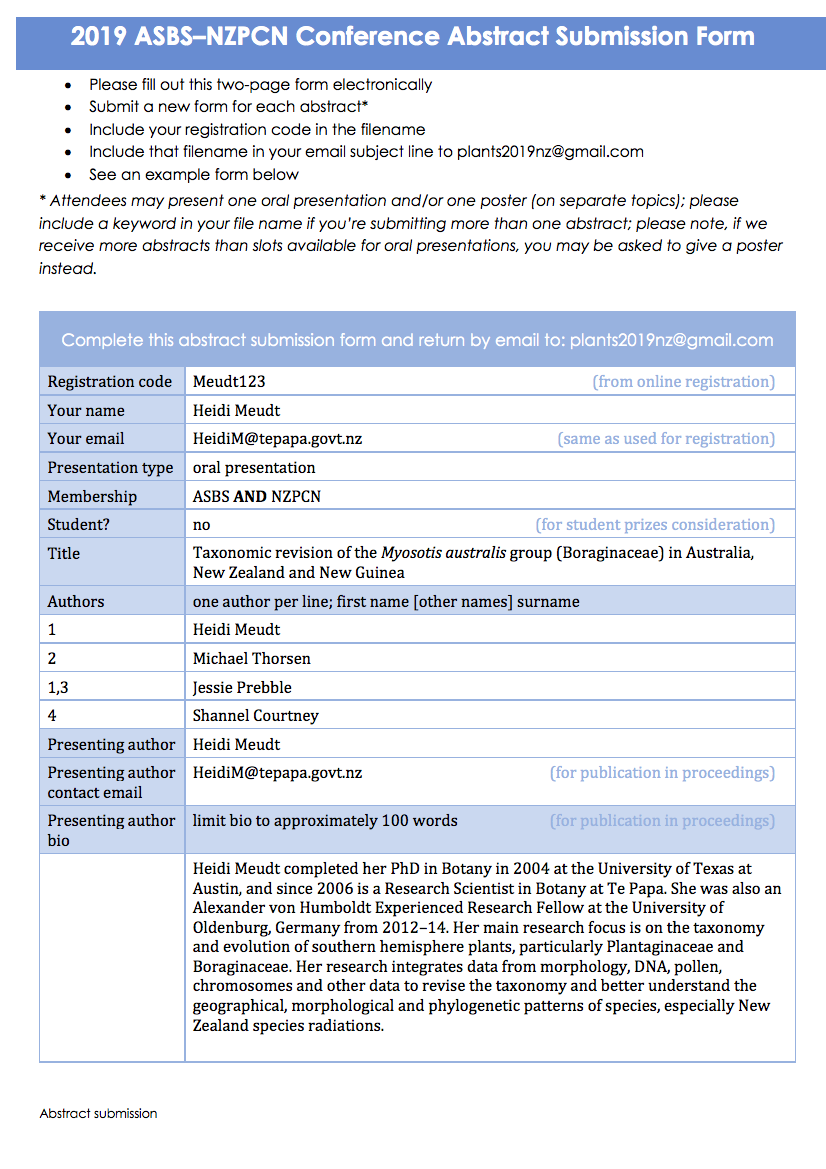 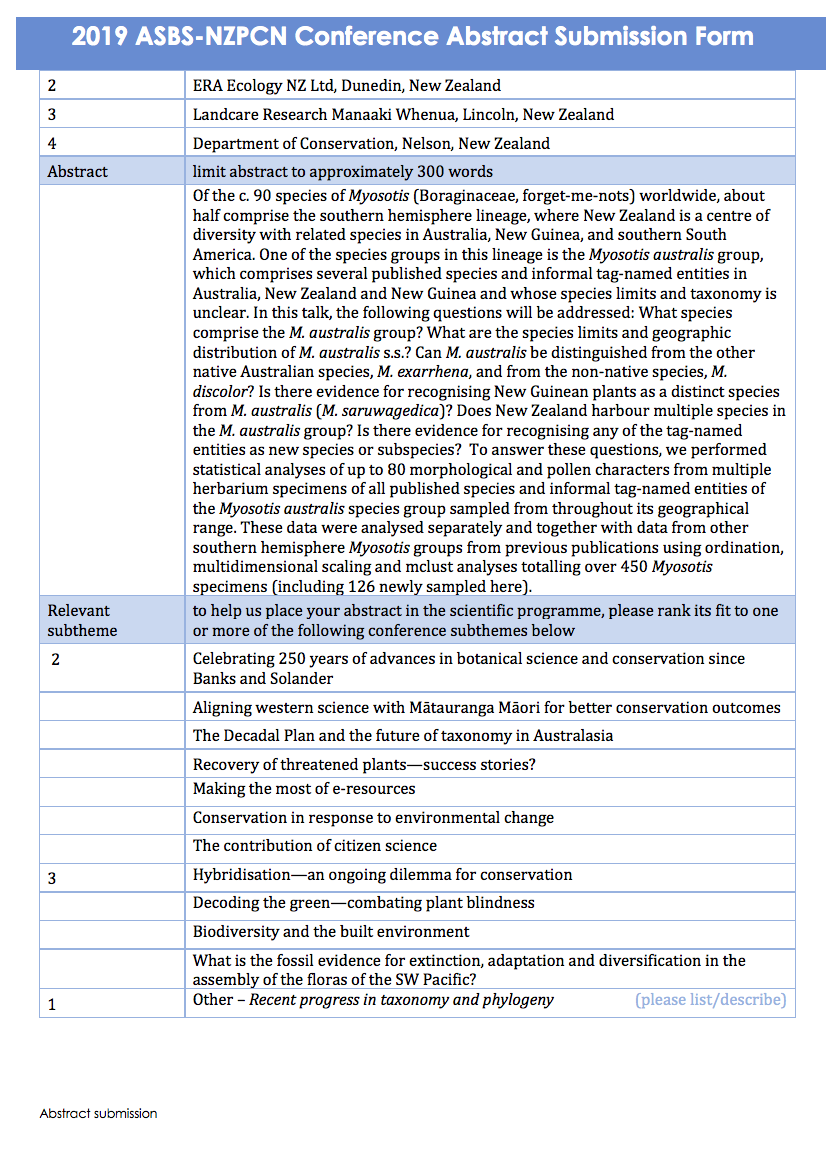 Complete this abstract submission form and return by email to: plants2019nz@gmail.comComplete this abstract submission form and return by email to: plants2019nz@gmail.comRegistration code	(from online registration)Your nameYour email	(same as used for registration)Presentation typeoral presentation OR posterMembershipASBS AND/OR NZPCN OR not a financial memberStudent?yes OR no	(for student prizes consideration)TitleAuthorsone author per line; first name [other names] surnamePresenting authorPresenting author contact email	(for publication in proceedings)Presenting author biolimit bio to approximately 100 words	(for publication in proceedings)Author affiliationsone per line; link with author list by entering numbers in left hand column (if required); a relatively simple, short form of address is preferableAbstractlimit abstract to approximately 300 wordsRelevant subthemeto help us place your abstract in the scientific programme, please rank its fit to one or more of the following conference subthemes below Celebrating 250 years of advances in botanical science and conservation since Banks and SolanderAligning western science with Mātauranga Māori for better conservation outcomesThe Decadal Plan and the future of taxonomy in AustralasiaRecovery of threatened plants—success stories?Making the most of e-resourcesConservation in response to environmental changeThe contribution of citizen scienceHybridisation—an ongoing dilemma for conservationDecoding the green—combating plant blindnessBiodiversity and the built environmentWhat is the fossil evidence for extinction, adaptation and diversification in the assembly of the floras of the SW Pacific?Other—	(please list/describe)